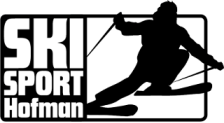                   CENÍK  PŮJČOVNYCELOSEZONÍ PŮJČOVNADĚTSKÝ LYŽAŘSKÝ SET (lyže 70cm-120cm + boty +hole+přilba)                    1690 -1900,- KčDĚTSKÝ LYŽAŘSKÝ SET (lyže 130cm-140cm+boty+hole+přilba)                                2100,- Kč               BĚŽKAŘSKÝ LYŽAŘSKÝ SET ( běžky+boty+hole  )                                                          1900,- KčDOSPĚLÝ LYŽAŘSKÝ SET (lyže+boty+hole+helma)                                                       2800,- Kč    DĚTSKÝ A JUNIORSKÝ SNOWBORDOVÝ SET (snowboard+vázání+boty+přilba)     2100,- KčLyže + snowboardBěžkySkialpyV našich prodejnách si půjčíte vždy perfektně servisované, nabroušené a navoskované lyže.Lyže Vám odborně seřídíme.Obuv po každém zapůjčení hygienicky ošetříme prostředkem TOP GOLD.PODMÍNKY VYPŮJČENÍ:-osoba starší 18 let, mladší v doprovodu rodičů-platný občanský průkaz-platba v den vypůjčení dle ceníku-doba nájmu se počítá ode dne vyzvednutí zboží do dne jeho vrácení pronajímateli včetně-nájemce odpovídá za odcizení, ztrátu či poškození pronajatého zboží-v případě nedodržení termínu vrácení zboží je pronajímatel oprávněn požadovat další úhradu dle ceníku-všechna ostatní ustanovení se řadí dle platného občanského zákoníku-lyžování a snowboarding patří mezi rizikové sporty, pronajímatel nenese žádnou odpovědnost za úrazy při této     činnosti-celá sezóna – lyže máte zapůjčené od 30.září do 30.března1.12.20221den Víkend(Pá-Po)4 dnů5 dnů6 dnů7 dnůTýden + 1 víkendySezonní půjčovnaDětský kompletLyže 70-120300 Kč390 Kč490 Kč590 Kč690 Kč790 Kč890 Kč1690-1900 KčDětský  kompletLyže 130-140+dětské/ jun.boty+hole+přilba350 Kč550 Kč590 Kč 750 Kč850 Kč-950 Kč1000 Kč2100 KčDospělý komplet lyže+boty+hole+přilba400 Kč600 Kč690 Kč790 Kč890 Kč990 Kč1150 Kč2800 KčDospělé lyže - carving350 Kč500 Kč600 Kč750 Kč900 Kč1000 Kč1200 Kč2000 KčDospělé lyže-V.I.P carving600 Kč800 Kč900 Kč1000 Kč1100Kč1300 Kč1500 Kč dohodouSnowboard setSnowboard+boty+přilba390 Kč600 Kč690 Kč790 Kč890 Kč990 Kč1190 Kč2800 KčLyže dětské 300 Kč350 Kč440 Kč500 Kč550 Kč690 Kč750 Kč1300 KčSnowboard 300 Kč450 Kč550 Kč650 Kč740 Kč800 Kč900 Kč1500 KčBoty (lyžařské, snowboardové)200 Kč300 Kč400 Kč500 Kč600 Kč700 Kč800 Kč750-14501den Víkend(Pá-Po)4 dnů5 dnů6 dnů7 dnůTýden + 1 víkendySezonní půjčovna Běžkařský komplet350 Kč590 Kč690 Kč790 Kč890 Kč950 Kč1000 Kč1800 KčBěžky (hladké, šupina)290 Kč390 Kč490 Kč590 Kč690 Kč750 Kč790 KčxBoty190 Kč290 Kč350 Kč440 Kč530 Kč590 Kč690 KčxHole 70 Kč150 Kč150 Kč200 Kč200 Kč200 Kč250 Kčx1denVíkend(Pá-Po)4 dnů5 dnů6 dnů7 dnůTýden + 1víkendSezonní půjčovna Skialpový komplet (lyže+pásy+boty+hole)900 Kč1600 Kč1600 Kč1700 Kč1800 Kč1800 Kč2000 KčXLyže skialp. + pásy490 Kč950 Kč1050 Kč1150 Kč1250 Kč1350 Kč1490 KčXBoty skialpové400 Kč500 Kč590 Kč690 Kč790 Kč890 Kč890 KčXHole skialpové90 Kč150 Kč170 Kč180 Kč190 Kč200 Kč220 KčXPateřák150 Kč150 kč200 Kč200 Kč200 kč250 Kč300 Kč500 KčHelma150 Kč150 Kč150 Kč200 Kč200 Kč250 Kč300 Kč750 KčHelma štít200 kč300 Kč300 Kč350 Kč350 Kč400 Kč450 KčxVak na lyžex200 Kč200 Kč200 Kč200 Kč200 Kč200 KčxVak na botyx200 Kč200 Kč200 Kč200 Kč200 Kč200 Kčx